يشرفني أن أحيل إلى الدول الأعضاء في المجلس مساهمة مقدمة من الاتحاد الروسي وجمهورية أرمينيا وجمهورية بيلاروس.	هولين جاو
	الأمين العامالاتحاد الروسي وجمهورية أرمينيا وجمهورية بيلاروسزيادة كفاءة عمل فريق الخبراء المعني بلوائح الاتصالات الدولية (EG-ITR)مقدمةاعتمد المجلس في دورته لعام 2016 القرار 1379 الذي أنشأ فريق الخبراء المعني بلوائح الاتصالات الدولية (EG-ITR) وحدد اختصاصاته. ويمكن الاطلاع على الاجتماع الأول للفريق EG-ITR الذي عُقد في فبراير 2017 في الوثيقة C17/26.وشارك الاتحاد الروسي في الاجتماع وحلل التقرير الذي أُعد بعد الاجتماع الأول للفريق EG-ITR وكذلك نص القرار 1379 وخرج بعدد من المقترحات التي تهدف إلى زيادة كفاءة عمل فريق الخبراء المعني بلوائح الاتصالات الدولية (EG-ITR) من أجل المضي بالعمل قدماً.المناقشةلاحظ الاتحاد الروسي أن الوقت المتاح للفريق EG-ITR لإعداد تقريره النهائي للمجلس في دورته لعام 2018 طبقاً للقرار 1379 الصادر عن المجلس محدود (اجتماعان أو ثلاثة اجتماعات طبقاً لتفسير الفقرتين 4 و8 من يقرر بالقرار 1379 للمجلس)، ولم يحدد مجلس 2016 هيكل التقرير النهائي المزمع رفعه إلى مجلس 2018.فمن جهة، لا تسمح هذه الظروف للفريق EG-ITR بالتخطيط الرشيد لأعماله المتعلقة بدراسة القضايا الناشئة وإعداد تقريره النهائي في مجلس 2018، طالما أن العدد المتبقي من الاجتماعات لكي يستكمل أعماله غير معروف، بما في ذلك الوقت المطلوب لإعداد تقريره النهائي لمجلس 2018. ومن جهة أخرى، لا يوجد لدى الدول الأعضاء وأعضاء القطاعات بيان واضح بعدد اجتماعات الفريق EG-ITR لتحليل الموقف وتقديم مساهمات.ويرى الاتحاد الروسي أن قيام مجلس 2017 بتوضيح هذه القضايا سيساعد في زيادة كفاءة عمل فريق الخبراء المعني بلوائح الاتصالات الدولية (EG-ITR) امتثالاً للقرار 1379 للمجلس وفي تحقيق النتائج التي يتوقعها المجلس نفسه. ويمكن توضيح القضايا سالفة الذكر بتعديل القرار 1379 للمجلس أو بأي وسيلة أخرى طبقاً للوثائق التي تنظم عمل مجلس الاتحاد.المقترحيقترح الاتحاد الروسي أن يوضح مجلس 2017 أن التقرير النهائي للفريق EG-ITR يجب أن يقُدم إلى مجلس 2018 وذلك لتمكين الاجتماعات الثلاثة للفريق EG-ITR المزمع عقدها قبل مجلس 2018 من استكمال أعمالها. ويقترح الاتحاد الروسي أيضاً، ولضمان استكمال التقرير النهائي المزمع رفعه إلى مجلس 2018 في الوقت المحدد، أنه ينبغي لمجلس 2017 أن يوصي الدول الأعضاء وأعضاء القطاعات بتقديم مساهمات إلى الاجتماع المقبل للفريق EG-ITR استناداً إلى إدراج ما يلي ضمن التقرير النهائي: القسم 1 - النظر في لوائح الاتصالات الدولية لعام 2012 في المستقبل، مع القسمين الفرعيين 1.1 - أثر اتجاهات الاتصالات/تكنولوجيا المعلومات والاتصالات الجديدة على لوائح الاتصالات الدولية لعام 2012، و2.1 أحكام لوائح الاتصالات الدولية لعام 2012 التي قد تحتاج إلى مراجعة في المستقبل؛ والقسم 2 - إمكانية تطبيق لوائح الاتصالات الدولية لعام 2012، مع الأقسام الفرعية 1.2 - تحليل قانوني للوائح الاتصالات الدولية لعام 2012؛ و2.2 - إمكانية تطبيق لوائح الاتصالات الدولية لعام 2012 في بيئة الاتصالات الدولية سريعة التطور؛ و3.2 - تحليل إلى نزاعات محتملة بين التزامات الأطراف الموقعة على لوائح الاتصالات الدولية لعام 2012 والأطراف الموقعة على لوائح الاتصالات الدولية لعام 1988 فيما يتعلق بتنفيذ أحكام لوائح الاتصالات الدولية لعامي 1988 و2012.___________المجلس 2017
جنيف، 25-15 مايو 2017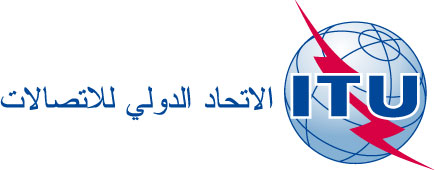 بند جدول الأعمال: PL 1.9المراجعة 1
للوثيقة C17/81-A2 مايو 2017الأصل: بالروسيةمذكرة من الأمين العاممذكرة من الأمين العاممساهمة من الاتحاد الروسي وجمهورية أرمينيا وجمهورية بيلاروسمساهمة من الاتحاد الروسي وجمهورية أرمينيا وجمهورية بيلاروسزيادة كفاءة عمل فريق الخبراء المعني بلوائح الاتصالات الدولية (EG-ITR)زيادة كفاءة عمل فريق الخبراء المعني بلوائح الاتصالات الدولية (EG-ITR)ملخصتعرض هذه الوثيقة مقترحات مقدمة من الاتحاد الروسي بهدف زيادة كفاءة عمل فريق الخبراء المعني بلوائح الاتصالات الدولية (EG-ITR).الإجراء المطلوبيدعى المجلس إلى دراسة المقترحات المقدمة من الاتحاد الروسي واتخاذ الإجراءات المناسبة من أجل زيادة كفاءة عمل فريق الخبراء المعني بلوائح الاتصالات الدولية (EG-ITR)._________المراجعالقرار 146 (المراجَع في بوسان، 2014)؛ القرار 1379 الصادر عن المجلس؛ الوثيقة C17/26